 Załącznik nr 1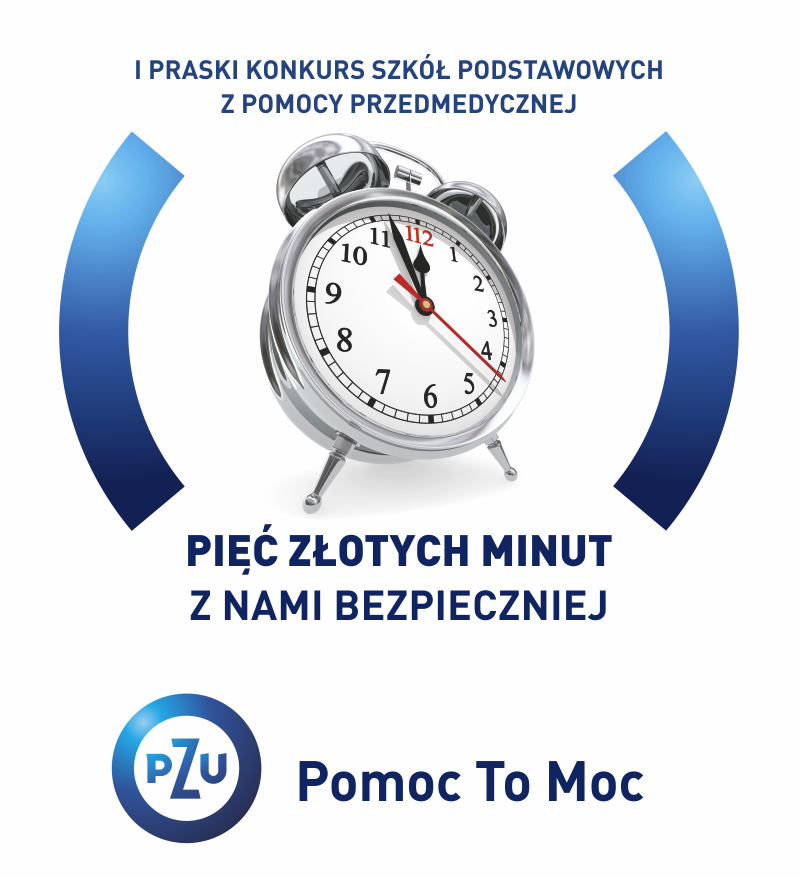 Formularz ZgłoszeniowyPierwsza edycja PRASKIEGO KONKURSU SZKÓŁ PODSTAWOWYCHZ POMOCY PRZEDMEDYCZNEJ„Pięć złotych minut - z nami bezpieczniej”*w przypadku braku właściwego kandydata na sędziego prosimy wpisać – rezygnujemy z przedstawiciela w Zespole SędziowskimProsimy o dokonanie zgłoszenia drogą elektroniczną do 13 września 2019  na adres: m.krzysztoporska@fundacjaprometeusz.pl Oryginał zgłoszenia można dostarczyć osobiście lub listownie do dnia zawodów  lub w dniu konkursu, na godzinę przed jego rozpoczęciem.Prosimy o wypełnienie formularza drukowanymi literamiWyrażam zgodę na przetwarzanie  danych osobowych zawartych w formularzu zgłoszeniowym dla potrzeb niezbędnych do realizacji procesu rekrutacji, zgodnie z Rozporządzeniem Parlamentu Europejskiego i Rady (UE) 2016/679 z dnia 27 kwietnia 2016 roku oraz ustawą z dnia 10 maja 2018 roku o ochronie danych osobowych (Dz.U.2018 poz. 1000).                                   ...........................................................                                                Dyrektor SzkołyPełna nazwa szkoły zgłaszającej swój udziałw KonkursieAdres szkołyNumer telefonu szkołyAdres poczty elektronicznej szkołyImię i nazwisko nauczyciela-opiekuna drużynyNumer telefonu opiekuna drużynyAdres poczty elektronicznej opiekuna drużynyImię i nazwisko nauczyciela przedstawiciela Szkoły w Zespole Sędziowskim zawodów*Numer telefonu sędziego zawodówAdres poczty elektronicznej sędziego zawodów